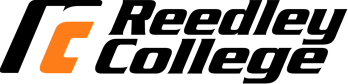 2021-2022 Catalog AddendumTable of ContentsCertificate & Degree RequirementsREQUIREMENTS FOR AA AND AS DEGREESAREA A - NATURAL SCIENCES (3 UNITS) Change: BIOL 1 deleted	effective fall 2021Biology 2, 5, 10, 10H, 10L, 11A, 11B, 13, 13L, 20, 22, 31Transfer Information & RequirementsRevisions to CSU General Education Breadth Effective Fall 2021Revision: The following courses have been approved for CSU-GE Breadth effective with the Fall 2021 semester. Unit and discipline requirements to Area D changed. Area F has been added.AREA B: SCIENTIFIC INQUIRY, PHYSICAL AND BIOLOGICAL SCIENCESNine semester units minimum with at least one course each in B1, B2, and B4 (“C” or better grade required in B4). One course in B1 or B2 must contain a lab component indicated by (L) or be accompanied by a course in B3.AREA B.2: Life ScienceChange: BIOL 1 deleted	effective fall 2021Area B2: Life Science Animal Science 1 Biology 2(L), 5(L), 10, 10H, 11A(L), 11B(L), 20(L), 22(L), 31(L) AREA C: ARTS, LITERATURE, PHILOSOPHY AND FOREIGN LANGUAGE Nine semester units minimum with at least one course each from C1 and C2. Area C2: Humanities Change: add PHIL 3B	effective fall 2020Philosophy 1, 1C, 1CH, 1D, 3A, 3BAREA D: SOCIAL, POLITICAL AND ECONOMIC INSTITUTIONS AND BEHAVIOR, HISTORICAL BACKGROUND Change: Changed from nine to six semester units minimum; removed “from at least two disciplines.” Area D0-D9: Social and Behavioral Sciences Change: HS 20 deleted	effective fall 2021Change: Area F, new area added	effective fall 2021AREA F: ETHNIC STUDIES Three semester units minimumSpecial Note: Area F and changes in AREA D are effective fall 2021. These changes are required of students who begin enrollment in fall 2021 and who re-enroll in fall 2021 after losing catalog rights. Per Title 5’s definition of catalog rights, a student who begins and maintains continuous enrollment at the California Community College or California State University before fall 2021 will not be required to complete AREA F and may complete previous catalog CSUGE-Breadth requirements. At this time, Reedley College does not have courses approved for AREA F.  Students can check ASSIST.ORG for other California Community Colleges that have courses approved for Area F. University of California Transfer Course Agreement 2021-2022 Change: new course approved for UCTCA	effective fall 2021African-American Studies (AFRAM) 1Change: new courses approved for UCTCA	effective fall 2021American Indian Studies (AMIND) 31, 32Change: new course approved for UCTCA	effective fall 2021Asian-American Studies (ASAMER) 15Change: new courses approved for UCTCA	effective fall 2021Biology (BIOL) 2, 5, 10, 10H, 10L, 13, 13L, 11A, 11B, 20, 22, 31 Change: new course approved for UCTCA	effective fall 2021Chicano-Latino Studies (CLS) 11 Change: new course approved for UCTCA	effective fall 2021English (ENGL) 1A, 1AH, 1B, 1BH, 2, 2H, 3, 3H, 15A, 15B, 15E, 15F, 15J, 36, 41, 43A, 43B, 44A, 44B, 46A, 46B, 47, 49 Change: delete HS 20	effective fall 2021Human Services 20 deletedChange: new course approved for UCTCA	effective fall 2021Kinesiology (KINES) 20, 22, 35Change: new course approved for UCTCA	effective fall 2021Natural Resources (NR) 4, 6, 7, 18Change: new course approved for UCTCA	effective fall 2021Philosophy (PHIL) 1, 1C, 1CH, 1D, 2, 3A, 3B, 4, 6, 7AIntersegmental General Education Transfer Curriculum (IGETC) to CSU and UC 2021-2022AREA 4: SOCIAL AND BEHAVIORAL SCIENCES At least three courses from at least two different disciplines (nine semester units minimum).Change: delete HS 20	effective fall 2021Human Services 20 deletedAREA 5: PHYSICAL AND BIOLOGICAL SCIENCES At least two courses, one Physical Science and one Biological Science. One course must have a lab component (indicated by L), (seven-nine semester units minimum). 5B: Biological ScienceChange: delete BIOL 1 (L)	effective fall 2021Biology 2(L), 5(L), 10, 10H, 11A(L), 11B(L), 20(L), 22(L), 31(L) PROGRAMSASSOCIATE DEGREES FOR TRANSFERASSOCIATE DEGREE FOR TRANSFER REQUIREMENTS: Completion of 60 semester units or 90 quarter units that are eligible for transfer to the California State University, including both of the following: (A) The Intersegmental General Education Transfer Curriculum (IGETC) or the California State University General Education – Breadth Requirements. (B) A minimum of 18 semester units or 27 quarter units in a major or area of emphasis, as determined by the community college district. Obtainment of a minimum grade point average of 2.0. A “P” (Pass) grade is also an acceptable grade for courses in the major if the course is taken on a Pass/No Pass basis.Change: correct unit total	effective fall 2021EARLY CHILDHOOD EDUCATION (MAJOR #R.5647.AS-T) ASSOCIATE IN SCIENCE FOR TRANSFER DEGREE Majoring in Child Development prepares students for jobs in a variety of early care and education settings as well as in related fields working with children and families. The Associate in Science in Early Childhood Education for Transfer degree is designed for students who plan to complete a bachelor’s degree in a similar major at the CSU campus. To obtain the Associate in Science Degree in Early Childhood Education for Transfer, students must complete the following: (1) Completion of 60 semester units or 90 quarter units that are eligible for transfer to the California State University, including both of the following: (A) The Intersegmental GE Transfer Curriculum (IGETC) or the California State University GE-Breadth Requirements (CSU GE-Breadth). (B) A minimum of 18 semester units or 27 quarter units in a major or area of emphasis, as determined by the community college district. (2) Obtainment of a minimum grade point average of 2.0. The law authorizing these degrees also requires that students must earn a “C” or better in all courses required for the major or area of emphasis. A “P” (Pass) grade is also an acceptable grade for courses in the major if the course is taken on a Pass/No Pass basis. ECE 1 	Principles and Practices of Teaching Young Children	 3 ECE 2 	Child Growth and Development	 3 ECE 3 	Introduction to Curriculum	 3.5 ECE 4 	Child, Family, and Community	 3 ECE 5 	Observation and Assessment	 3ECE 6 	Health, Safety and Nutrition in Early Childhood Education	 3 ECE 7 	Diversity and Culture in Early Care and Education Programs	 3 ECE 8 	Early Childhood Practicum	 4 	Total Units	25.5 	Advisor(s): Davidson, Marsh, Swallow Change: new program	effective fall 2021ENVIRONMENTAL SCIENCE (MAJOR #R.6510.AS-T)ASSOCIATE IN SCIENCE FOR TRANSFER DEGREEThis Associate in Science in Environmental Science for Transfer Degree is designed for students who plan to transfer to a CSU campus to major in environmental studies and who are interested in areas such as pollution abatement, water resources, ecosystem protection, restoration, or management. The degree provides students with the knowledge, lab experience, and critical thinking skills necessary to prepare them for advanced university studies. The Associate in Science in Environmental Science for Transfer Degree provides students with a major that fulfills the general requirements of the California State University for transfer.Program Learning OutcomesUpon successful completion of this program the student will be able to: Critically evaluate scientific information and examine its significance and impact on society and the environment.Demonstrate an understanding of the interdisciplinary nature of environmental issues.Apply knowledge of how human activities impact the physical and biological environments.BIOL 11A	Biology for Science Majors I	5BIOL 11B	Biology for Science Majors II	5BIOL 13	Environmental Science	3CHEM 1A	General Chemistry	5ECON 1B	Principles of Microeconomics	3GEOL 1	Physical Geology	4MATH 5A	Calculus I	5Select one course	4MATH 11	Introduction to Statistics	4STAT 7	Elementary Statistics	4Select one sequence	8PHYS 2A	General Physics I	4PHYS 2B	General Physics II	4orPHYS 4A	Physics for Scientists and Engineers	4PHYS 4B	Physics for Scientists and Engineers	4	Total Units 	42 It is recommended students complete the IGETC for STEM GE PatternAdvisor(s): Smith BushChange: add ART-26	effective spring 2022STUDIO ARTS (MAJOR #R.5203.AA-T) ASSOCIATE IN ARTS FOR TRANSFER DEGREE Students completing the Associate in Art in Studio Arts for Transfer Degree will have the basic skills in 2D and 3D composition, an introductory level knowledge of Art History and Digital Art Familiarity. They will be prepared for transfer into a Bachelors of Art or Bachelors of Fine Art programs within the California State University system. Students who successfully complete the Studio Arts Transfer Degree will be prepared to enter into multiple career paths within the visual communication fields including graphic design, architecture, web-based media, animation, fine arts and more.Program Learning Outcomes: Upon completion of the Reedley College Associate in Arts Degree in Studio Arts for Transfer (AA-T in Studio Arts), a student will be able to: Apply knowledge of the elements and principles of design to the description and/or production of artwork. Communicate effectively in one or more of the following ways: verbally, written and visually with emphasis on concepts of content and form. Understand the impact of the visual arts in a personal, cultural and global context. Apply knowledge of techniques and media through production and description of artwork. Evaluate and analyze the strengths and weaknesses of an artworks effectiveness to visually communicate. Solve visual problems through the artistic process. Required Core 	 12 ART 3 	Two-Dimensional Design 	 3 ART 4 	Three-Dimensional Design 	 3 ART 7 	Beginning Drawing 	 3 Select one course from: ART 6 	Art History 2 	or ART 6H 	Honors Art History 2 	 3 List A 	 3 ART 5 	Art History 1 	 3 ART 26	Survey of Non-Western Art 	 3List B 	 9 ART 9 	Beginning Painting: Oil and Acrylic 	 3 ART 10 	Beginning Wheel Throwing 	 3 ART 13 	Beginning Watercolor Painting	 3 ART 17 	Intermediate Drawing 	 3 ART 30A 	Illustrator: Beginning Computer Drawing and Design 	or ART 37A 	Photoshop: Digital Visual Art 	 3 PHOTO 1 Basics of Digital Photography 	 3 Completion of CSU General Education or IGETC CSU electives to reach 60 units total 	Total Units 	60ASSOCIATE DEGREE & CERTIFICATE PROGRAMSChange: add ART-26	effective spring 2022ART: THREE-DIMENSIONAL (MAJOR #R.520B.AA) ASSOCIATE IN ARTS DEGREE Upon successful completion of this program students will have an introductory level knowledge of art history and be able to apply skills in 3D composition and ceramics. Students will have preparation for transfer into four-year art programs. Program Learning Outcomes: Upon completion of this program, students will be able to: Apply knowledge of the elements and principles of design to the description and/or production of artwork. Communicate effectively in one or more of the following ways: verbally, written and visually with emphasis on concepts of content and form. Understand the impact of the visual arts in a personal, cultural and global context. Apply knowledge of techniques and media through production and description of artwork. Evaluate and analyze the strengths and weaknesses of an artwork’s effectiveness to visually communicate. Solve visual problems through the artistic process. Select from the following studio art courses	 15 ART 4 	Three-Dimensional Design	3 ART 7 	Beginning Drawing	3 ART 10 	Beginning Ceramics	3 Art 15 	Ceramic Sculpture	3 ART 20 	Intermediate Ceramics	3 ART 36A 	Intermediate Wheel Throwing	3 ART 38A 	Intermediate Hand-Building	3 ART 43 	Independent Projects Studio	 2-3 Select 6 units from the following	6 ART 2 	Introduction to Visual Culture	3 ART 5 	Art History 1	3 ART 6 	Art History 2	3 	or ART 6H 	Honors Art History 2	3 ART 26	Survey of Non-Western Art 	 3FILM 1 	Introduction to Film Studies	3 PHOTO 1 	Basics of Digital Photography	3 	Total Units 	21 Advisor(s): Carrera, HicksChange: add ART-26	effective spring 2022ART: TWO-DIMENSIONAL (MAJOR #R.520A.AA) ASSOCIATE IN ARTS DEGREE AA Art Degree is designed to give students basic skills in 2D or 3D composition, an introductory level knowledge of art history and computer digital art familiarity. The primary focus is to prepare students for transfer into four-year art programs. Students completing the computer art program will be prepared for certain entry-level positions in the computer digital field. Program Learning Outcomes: Upon completion of this program, students will be able to: Apply knowledge of the elements and principles of design to the description and/or production of artwork.Communicate effectively in one or more of the following ways: verbally, written and visually with emphasis on concepts of content and form.Understand the impact of the visual arts in a personal, cultural and global context.Apply knowledge of techniques and media through production and description of artwork.Evaluate and analyze the strengths and weaknesses of an artwork’s effectiveness to visually communicate.Solve visual problems through the artistic process.Select from the following studio art courses	 12 ART 3 	Two-Dimensional Design 	 3 ART 7 	Beginning Drawing 	 3 ART 9 	Beginning Painting: Oil and Acrylic 	 3 ART 13 	Beginning Watercolor Painting 	 3 ART 17 	Intermediate Drawing 	 3 ART 19 	Intermediate Painting: Oil/Acrylic 	 3 ART 23 	Intermediate Watercolor Painting 	 3 Select two courses from the following 	 6 ART 2 	Introduction to Visual Culture	 3 ART 5 	Art History 1 	 3 ART 6 	Art History 2 	or ART 6H 	Honors Art History 2 	3 ART 26	Survey of Non-Western Art 	 3FILM 1 Introduction to Film Studies 	 3 PHOTO 1 Basics of Digital Photography 	 3 Select from the following computer courses	 6 ART 30A Illustrator: Beginning Computer Drawing and Design 	 3 ART 30B Illustrator: Intermediate Computer Drawing and Design 	 3 ART 33 Introduction to Computer Art & Design 	 3 ART 37A Photoshop: Digital Visual Art 	 3 ART 37B Photoshop: Intermediate Digital Visual Art 	 3 ART 38 Painter: Computer Digital Imaging 	 3 	Total Units 	24 Advisor(s): Carrera, HicksChange: course units	effective spring 2022DENTAL ASSISTING (MAJOR #4540.AS)ASSOCIATE IN SCIENCE DEGREEStudents successfully completing this program will have a background in biodental sciences and practical training in dental infection control, chairside assisting, oral x-ray technology, coronal polish, dental sealants, licensed and unlicensed State of California Dental Assisting skills, and manipulation of dental materials. They will have the skills related to obtaining employment, resume writing and some business skills; related to insurance, scheduling and financials. Additional Requirements: Completion of an American Heart Association or American Red Cross approved BLS Healthcare Providers course, and a physical clearance by a medical provider prior to participation in DA 101. Students admitted to the dental assisting program are expected to maintain a 2.0, “C” average in their dental assisting courses. Failure to maintain a 2.0, “C” average in DA courses will result in termination from the program. Students are required to purchase malpractice insurance, personal protection equipment, designated clinic attire, and a typodont. Immunization for Hepatitis B is recommended. Dental assisting courses cannot be taken while pregnant. 265 hours of supervised clinical training provides the student with an opportunity to refine his/her skills. Graduates of the RDA program have both the theory and practical skills to enter the job market and to qualify to sit for the Registered Dental Assistants Examination offered by the Dental Board of California. The Reedley College Dental Assisting Program, including coronal polish, dental sealant and oral radiology courses are approved by the Dental Board of California. Program Learning Outcomes Upon successful completion of this program students will be able to: Demonstrate skills needed to assist the dentist at chairside utilizing four-handed dentistry techniques in team concepts: infection control, instrumentation and maintaining the operating field. Students must pass clinical patients and a written examination at 75% or better for dental sealants and coronal polishing. Demonstrate skills and knowledge needed to expose, process, and evaluate diagnostic films and pass the State Radiology Examination at 75% or better.DA 101 	Dental Assisting 1 	22 DA 102 	Dental Assisting 2 	 10.5 DA 103 	Dental Assisting 3 	 5 	Total Units 	37.5 Advisor(s): Parento, S. SorensenChange: course units	effective spring 2022DENTAL ASSISTING (MAJOR #R.4540.CA) CERTIFICATE OF ACHIEVEMENT Students successfully completing this program will have the background in biodental sciences and practical training in dental office business procedures, chairside assisting, oral x-ray technology, coronal polish, and manipulation of dental materials Program Learning Outcomes: Upon successful completion of this program students will be able to: Demonstrate skills needed to assist the dentist at chairside utilizing four-handed dentistry techniques in team concepts: infection control, instrumentation and maintaining the operating field. Students must pass clinical patients and a written examination at 75% or better for dental sealants and coronal polishing. Demonstrate skills and knowledge needed to expose, process, and evaluate diagnostic films and pass the State Radiology Examination at 75% or better. DA 101 	Dental Assisting 1 	22 DA 102 	Dental Assisting 2 	 10.5 DA 103 	Dental Assisting 3 	 5 	Total Units 	37.5 Advisor(s): Parento, S. SorensenChange: add CSCI-40, outcomes	effective spring 2022ENGINEERINGASSOCIATE IN SCIENCE DEGREEStudents will be prepared for engineering internship opportunities or entry-level industrial jobs, with skills in such areas as computer drafting, solid modeling, engineering design, and problem solving. In addition, students will prepare for transfer into four-year engineering programs, learning the fundamentals of physics, chemistry and engineering.Program Learning Outcomes: Apply knowledge of mathematics, science, and engineering fundamentals. Identify, formulate, and solve basic engineering problems. Apply mathematical models to real world situations.Make basic design decisions concerning appropriate level engineering problems. Communicate effectively, orally, in writing, and graphically. Understand the impact of engineering solutions in a global and societal context. Use the techniques, skills, and modern engineering tools necessary in engineering practice. Required courses 	 12 PHYS 4A 	Physics for Scientists and Engineers 	 4 PHYS 4B 	Physics for Scientists and Engineers 	 4 PHYS 4C 	Physics for Scientists and Engineers 	 4 Select one course 	 4-5 CHEM 1A General Chemistry 	 5 CHEM 3A Introductory General Chemistry 	 4Select one course 	 2 ENGR 10 Introduction to Engineering 	 2 INTDS 100 	STEM Projects 	 2 INTDS 101 	STEM Careers 	 2 INTDS 102 	STEM Education 	 2 INTDS 103 	Technological Advances in STEM 	 2 Select one course 	 3-4 CSCI 40	Programming Concepts and Methodology 1 	 4ENGR 2 	Engineering Graphics 	 4 ENGR 5 	Programming and Problem Solving in MATLAB	 3 ENGR 40 	Programming for Scientists and Engineers 	 4 Select one course from ENGR 6, 8 or two courses from ENGR 4 and 4L 	 3-4 ENGR 6 	Electric Circuit Analysis with Lab 	 4 ENGR 8 	Statics 	 3 ENGR 4	 Engineering Materials and ENGR 4L 	Engineering Materials Laboratory 	 4 	Total Units 	24-27 Advisor(s): HeathcoteChange: revised courses, units	effective spring 2022CERTIFICATE IN ENTRY LEVEL MANAGEMENTStudents who complete the outlined course of study will be prepared for entry-level, first-line supervisory positions. They will have acquired the necessary skills, education, and classroom experience to understand basic management principles and be able to contribute these skills immediately to business firms.Program Learning OutcomeUpon completion of this program, students will be able to:Supervise and motivate coworkers to achieve company goals by utilizing planning techniques, organizational skills, motivational techniques, and healthy interpersonal communication.BA-33 	Human Relations in Business   3BA-15 	Introduction to Management   3BA-38 	Operation of a Small Business   3	Total Units	9Change: course description, titles, program learning outcomes	effective fall 2021MATHEMATICS (MAJOR #R.6200.AS)ASSOCIATE IN SCIENCE DEGREEThe Associate in Science Degree in Mathematics prepares students for transfer into four-year mathematics programs. It also provides fundamental background for persons who plan to become systems analysts or computer programmers. Students must earn a “C” or better in all courses required for the degree.Program Learning Outcomes: Upon successful completion of this program the student will be able to: Communicate mathematical ideas using symbolic, graphical, numerical and written representations.Solve problems using mathematical reasoning.Use appropriate mathematical techniques to model and solve real-world problems.Use technology, when appropriate, to enhance mathematical understanding.MATH-5A	Calculus I	5MATH-5B	Calculus II	4MATH-6	Calculus III	5MATH-17	Differential Equations and Linear Algebra	5Select one (1) from the following:	4CSCI-40	Programming Concepts and Methodology I	4ENGR-40	Programming for Scientists and Engineers	4MATH-11	Introduction to Statistics	4PHYS-2A	General Physics I	4PHYS-4A	Physics for Scientists and Engineers	4STAT-7	Elementary Statistics	4	Total Units	23Advisor(s) Casteel, Gilmore, Gong, Kehoe, Obeid, Perez, Tayar, Winter, R. Reimer, ZookChange: add missing course IS 16	effective fall 2021Change: add ECE 2	effective spring 2022SOCIAL SCIENCE SOCIAL SCIENCE (MAJOR #R.7410.AA) ASSOCIATE IN ARTS DEGREE Students who complete the requirements for the Social Science Associate Degree will acquire a knowledge of human behavior, society, and institutions through the study of courses in Anthropology, Economics, Ethnic Studies, Geography, History, Political Science, Psychology, and Sociology. The Social Science program is well suited for the transfer student who completes his/her education at Reedley College.Program Learning Outcomes: Identify the main characteristics, concepts, ideas, and theories of at least four social science disciplines including: Anthropology, Geography, History, Political Science, Psychology, and Sociology. Use Social Science concepts to analyze cultural, global, political, psychological, and social issues. Choose 21 units from FOUR separate disciplines. Choose from FOUR separate disciplines 	 21 ANTHRO 1 	Biological Anthropology 	 3 ANTHRO 2 	Cultural Anthropology 	 3 ANTHRO 3 	Introduction to Archaeology and Prehistory 	 3 ECE 14 	Lifespan Development 	or PSY 38 	Lifespan Development 	 3 ECON 1A 	Principles of Macroeconomics 	 3 ECON 1B 	Principles of Microeconomics 	 3 ETHNST 5	 African People in the New World 	or HIST 5 	African People in the New World 	 3 ETHNST 32 	History of the Mexican American People 	or HIST 32 	History of the Mexican American People 	 3 GEOG 6 	World Regional Geography 	 3 HIST 1 	Western Civilization to 1648 	 3 HIST 2 	Western Civilization from 1648 	 3 HIST 5 	African People in the New World 	or ETHNST 5 	African People in the New World 	 3 HIST 11 	History of the United States to 1877 	 3 HIST 12 	History of the United States since 1865 	or HIST 12H 	Honors History of the United States since 1865 	 3 HIST 20 	World History I, to 1600 	 3 HIST 22 	History of American Women 	 3 HIST 32 	History of the Mexican American People 	or ETHNST 32 	History of the Mexican American People 	 3POLSCI 2 	American Government 	or POLSCI 2H 	Honors American Government	 3 POLSCI 5 	Comparative Government 	 3 POLSCI 110 	American Institutions 	 3 PSY 2 	General Psychology 	or PSY 2H 	Honors General Psychology 	 3 PSY 5 	Social Psychology 	 3 PSY 16 	Abnormal Psychology 	 3 PSY 25 	Human Sexuality 	 3 PSY 38 	Lifespan Development 	or ECE 14 	Lifespan Development 	 3 SOC 1A 	Introduction to Sociology 	 3 SOC 1B 	Critical Thinking about Social Problems 	 3 SOC 2 	American Minority Groups 	 3 SOC 11 	Sociology of Gender 	 3 SOC 32 	Courtship, Marriage, and Divorce: Family & Interpersonal Relationships 	 3 	Total Units	21 Advisor(s):  F. Rodriguez, Tellalian, TerrellChange: corrected units 	effective fall 2021WILDFIRE RESOURCES SUPERVISORS (MAJOR #R.1210.CA) CERTIFICATE OF ACHIEVEMENT Upon successful completion of this program students will have been provided with the knowledge, training, and practical experiences to pursue an intermediate position in the field of wildland fire suppression. Emphasis is placed on industry specific skills (e.g. portable pump operation, chain saw use, engine operation, etc.) and specific supervisory skill sets necessary for well rounded job advancement in wildland fire. Program Learning Outcomes: Upon completion of this program, students will be able to: Apply leadership principals surrounding safety, operational engagement and risk management. Initiate and develop safe efficient wildland fire strategies, tactics, use of firefighting equipment and apply knowledge of fire behavior factors including fuels, topography and weather. Develop a subordinate firefighter’s progression through mentorship, effective supervision and leadership. Initiate and apply the effective use of the incident command structure to manage span of control and incident organization. NR 19V	Cooperative Work Experience – Forestry 	 3-8NR 150	Incident Command System 200 	 1NR 151	S-211 Portable Pumps and Water Use 	 1NR 152	RT-130 Wildland Fire Topics - Safety Training 	 1.5NR 153	S-131 Wildland Firefighter Type 1 	 .5NR 154	S-219 Firing Operations 	 1NR 155	S-212 Wildland Fire Chainsaws 	 1.5NR 156	L-280 Followership to Leadership 	 1NR 157	S-230 Crew Boss (Single Resource) 	 1.5Select one courseNR 158	S-231 Engine Boss 	 1NR 159	S-236 Heavy Equipment Boss 	 1	Total Units 	13-18 New program 	effective fall 2021WILDLAND FIRE SCIENCE (MAJOR #R.1400.AS) ASSOCIATE IN SCIENCE DEGREE Students successfully completing the outlined course of study for the Wildland Fire Advancement Program will be prepared for workforce advancement as an advanced firefighter forestry technician or fuels reduction crewmember. Students will be able to apply and initiate wildland firefighting fundamentals, risk management, wildland fire behavior, human factors effecting human performance, chainsaw operations, hand tool use, prescribed fire and fuels reduction operations and federal physical readiness standards. Training will require arduous working conditions similar to those performed as a wildland firefighter. Upon completion of this program students will have the NWCG course work necessary for the competitive advancement to a permanent GS-5 senior fire fighter position in the Federal fire service. This academy will focus on principals of leadership, command and control, operational tactics and intermediate fire behavior. Students will be expected to operate in a physically demanding work place like environment where safety and skills are emphasized. Due to the requirements for federal and state employment both physical and other applicable prerequisites may be required. Program Learning Outcomes: Upon completion of this program, students will be able to: Apply the fundamental and intermediate wildland fire principals surrounding safety, operational engagement and risk management. Initiate and develop safe efficient line construction tactics and knowledge of fundamental fire behavior factors including fuels, topography and weather. Develop communication protocols by effectively utilizing programable radio systems, formalized briefings and other non-verbal methods. Initiate the use of the incident command structure to manage span of control and incident organization. Apply a working knowledge of the factors effecting human performance in high risk environments. Track and document appropriate use and maintenance of wildland fire hand tools and power tools. Utilize the fundamentals of prescribed fire and fuels reduction operations and the associated tactics and equipment. Proficiently utilize chainsaws to cut trees, brush and other vegetation for fire line construction and fuels management projects. Required Courses NR-1 	Introduction to Forestry 	 3 NR-4 	Forest Ecosystems	 3 NR-5 	Wildland Fire Technology	 3 NR-8 	Natural Resources Career Preparation	 1 NR-19V 	Cooperative Work Experience – Forestry	 7 NR-97 	Wildland Fire School-Fundamentals	 14 NR-133 	Introduction to Chainsaw Operations	 1 Select two courses 	 1 NR-108 	Introduction to Forestry Field Studies	 .5 NR-109 	Forestry Field Studies I	 .5 NR-110 	Forestry Field Studies II	 .5 NR-115 	Advanced Field Studies I	 .5 Select one course 	 9 NR-95 	Integrated Fuels Management	 9 NR-96 	Wildland Fire School-Advancement	 9 	Total Units 	42COURSESAFRICAN-AMERICAN STUDIES (AFRAM)Change: description	effective spring 20221 	INTRODUCTION TO AFRICAN AMERICAN STUDIES 3 units, 3 lecture hours 	ADVISORY: English 1A or 1AH.	This course is a critical interdisciplinary study of African American culture history and heritage from Pre Colonial West Africa through the 21st Century. This course will include an introduction to West African societies of the 15th and 16th centuries, prior to European Colonial Expansion; an examination of the transition into the era of African enslavement in Colonial America; an exploration of African American cultural development during the era of Reconstruction; an evaluation of African American political movements in response to social injustice and African American creative production; an analysis of the assimilation of African American culture into mainstream American culture during the 20th century; and finally, to examine and evaluate the African American community of the 21st Century.(A, CSU, UC)AGRICULTURE (AG)New course	effective fall 2021313	FUNDAMENTALS OF THE FRESH FRUIT INDUSTRY0 units, 12 lecture hoursADVISORIES: English 1A or 1AH.This course provides an overview of important functions of field, processing, and packing in the local fresh fruit industry including economics of Farming, Irrigation, Growing, Planting, Harvesting, Varietals, rootstocks, Field Labor management, Production, supply chain, retail supply chain, import export laws and production and inventory management. New course	effective fall 2021314	EMERGING TECHNOLOGIES IN AGRICULTURE0 units, 12 lecture hoursADVISORIES: English 1A or 1AH. This course provides an overview of emerging technology in the agriculture industry, specifically in tree fruit, citrus, and vineyard production. Topics including automation in the field and packing facility, as well as biotechnology in agriculture and an overview of programmable logic controllers (PLCs).AMERICAN INDIAN STUDIES (AMIND) Change: description	effective spring 202231	AMERICAN INDIAN CULTURE 3 units, 3 lecture hours 	ADVISORY: English 1A or 1AH.	The Native Nations of North American (American Indians) from antiquity to the present. An interdisciplinary approach to examining pre- and post settler-colonial American Indian societies and cultures. Studying the effects of invasion and colonization with an emphasis on self-preservation and maintaining tribal sovereignty. This course analyzes the racialization of American Indians, eurocentrism, relationship to place, forced assimilation, intergenerational trauma, Indigenous cosmology and ceremony, social justice, and self-determination. (A, CSU)ASIAN-AMERICAN STUDIES (ASAMER) Change: description	effective spring 202215 	INTRODUCTION TO ASIAN-AMERICANS 3 units, 3 lecture hours 	ADVISORY: English 1A or 1AH.	This course covers historical and cultural background of major Asian groups that have immigrated into the United States; including Chinese, Japanese, Filipinos, and Southeast Asians. It also examines cultural identity, assimilation, interracial relationships, family influences, discrimination, and generational conflict. (A, CSU, UC)CHICANO-LATINO STUDIES (CLS) Change: description	effective spring 202211 	INTRODUCTION TO CHICANO-LATINO STUDIES 3 units, 3 lecture hours 	ADVISORY: English 1A or 1AH.	The introductory course explores the Chicano/a/x and Mexican American community, culture(s)and heritage(s) in American society from an interdisciplinary approach. Focus on sociocultural challenges, struggles, and social justice movements that define the Chicano/a/x experience. Examination of the ancestral roots, dynamic migration/immigration trends, conflict, racialization processes, liberation struggles, socialization process, and sociopolitical patterns from ancient Indigenous civilizations of Mesoamerica to the present. Overview of trends and patterns in Latino/a/x populations at-large will also be explored. (A, CSU, UC)DENTAL ASSISTING (DA)Change: units, hours	effective spring 2022102	DENTAL ASSISTING 2 10.5 units, 7.8 lecture hours, 8.4 lab hours LIMITATION ON ENROLLMENT: DA 102 may not be taken during pregnancy. PREREQUISITES: Dental Assisting 101. 	This course provides the student with theory and skills necessary to apply for the written examination administrated by the Dental Board of California; i.e., intra oral radiology, medical/ dental emergencies, drugs used in dentistry, coronal polish, sealants. (A)Change: units, hours, catalog description	effective spring 2022103	DENTAL ASSISTING 3 	5 units, .22 lecture hours, 14.8 lab hours 	PREREQUISITES: Dental Assisting 101 and 102.	The course requires 265 hours extramural clinical experience in a selected dental office/clinic with faculty supervision to develop student competencies in Registered dental assisting and unlicensed dental assisting procedures. The training will consist of 4 hours of lecture which is held at the Reedley College campus. (A)ENGLISH AS A SECOND LANUAGE (ESL)New course	effective spring 2022311A	HIGH-BEGINNING ESL 10 units, 1.5 lecture hours, pass/no pass onlyADVISORY: Placement through a multiple-measure process.ESL-311A is the first in a series of ESL classes for students who want develop English languages kills and vocabulary at the high-beginning level. Students learn by listening to and speaking about familiar and workplace topics, and expressing ideas in writing.New course	effective spring 2022311B	HIGH-BEGINNING ESL 20 units, 1.5 lecture hours, pass/no pass onlyADVISORIES: Placement through a multiple-measure process.ESL-311B is the second in a series of ESL classes for students who want develop English language skills and vocabulary at the high-beginning level. Students learn by listening to and speaking about familiar and workplace topics, and expressing ideas in writing.New course	effective spring 2022311C	HIGH-BEGINNING ESL 30 units, 1.5 lecture hours, pass/no pass onlyADVISORIES: Placement through a multiple-measure process.ESL-311C is the third in a series of ESL classes for students who want develop English languages kills and vocabulary at the high-beginning level. Students learn by listening to and speaking about familiar and workplace topics, and expressing ideas in writing.New course	effective spring 2022311D	HIGH-BEGINNING ESL 40 units, 1.5 lecture hours, pass/no pass onlyADVISORIES: Placement through a multiple-measure process.ESL-311D is the fourth in a series of ESL classes for students who want develop English language skills and vocabulary at the high-beginning level. Students learn by listening to and speaking about familiar and workplace topics, and expressing ideas in writing.MATHEMATICS (MATH)Change: approved for c-id	effective fall 202021	FINITE MATHEMATICS3 units, 3 lecture hours PREREQUISITES: Math 103 or equivalent. ADVISORIES: English 1A or 1AH. This course is an introduction to linear functions, systems of linear equations and inequalities, matrices, linear programming, mathematics of finance, sets, Venn diagrams, combinatorial techniques and an introduction to probability. Topics include applications in business, economics and social sciences. (A, CSU-GE, UC, I) (C-ID MATH 130)NATURAL RESOURCES (NR)Change: description	effective spring 20221	INTRODUCTION TO FORESTRY	3 units, 2 lecture hours, 3 lab hoursADVISORIES: English 1A or 1AH.This course is an overview of natural resources management and technician skills. It is intended for those who wish to work as a technician for natural resource entities such as the U.S. Forest Service. History of resources management, governmental and private land management entity structure, basic hand tool identification and use, map reading, forest health, personal safety and first aid, and forest measurements will be included. Field trips may be required. (A, CSU)Change: remove repeats	effective spring 202231	ANIMAL PACKING 2 units, 1 lecture hour, 3 lab hoursADVISORIES: English 1A or 1AH. Students will develop skills in packing, driving and riding mules and horses. Students will gain experience in handling, feeding, health care and safety. Students will experience riding, packing and driving under arena and trail conditions. Low impact environmental livestock techniques and wilderness etiquette will be learned. The course will involve participation in collegiate competition. (A, CSU)WELDING TECHNOLOGY (WELD)New Course	effective fall 2021341	WELDING ESSENTIALS	0 units, 2 lecture, 3 lab hoursThis course provides an introduction into the welding industry. Instruction in the areas of safety, welding processes, equipment, and the properties of metals will be covered.New Course	effective fall 2021360	INTRODUCTION TO WELDING (see MFGT 60)	0 units, 3 lecture hours, 6 lab hours This course is a combination of basic gas welding and basic arc welding. Class topics and activities include safety procedures needed to work in school and industrial shop settings. Welding processes covered include oxyfuel welding, brazing, flame cutting, plasma cutting, shielded metal arc welding (stick) and gas metal arc welding (MIG) of various joint designs with a variety of electrode types. Welding positions include flat and horizontal. There will also be a brief intro into flux cored arc welding and gas tungsten arc welding (TIG). For Credit version of this course see MFGT 60.New Course	effective fall 2021361	INTERMEDIATE WELDING (see MFGT 61)	0 units, 1.5 lecture hours, 8 lab hoursPREREQUISITES: Welding Technology 360 or Manufacturing Technology 11 or 60 or equivalent course or verified work experience in the field.This course is a continuation of welding techniques learned in WELD 360. Emphasis will focus on shielded metal arc welding (SMAW), gas metal arc welding (GMAW), fluxcored arc welding (FCAW) and gas tungsten arc welding (GTAW/TIG). Welding techniques will be taught in horizontal, vertical and overhead positions on steel, stainless steel, and aluminum. There will also be further hands-on use of oxyfuel cutting (OFC), plasma cutting and carbon air arc gouging. For credit version of this course see MFGT 61. New Course	effective fall 2021362	ADVANCED WELDING (see MFGT 62)	0 units, 1.5 lecture hours, 8 lab hoursPREREQUISITES: Welding Technology 361 or Manufacturing Technology 61 or equivalent course or verified work experience in the field. ADVISORIES: Mathematics 45 and English 1A or 1AH.This course covers advanced welding practices using SMAW, GMAW, GTAW, and FCAW. Objectives will be completed in flat, horizontal, vertical, and overhead positions on steel, aluminum, and stainless steel. There will also be a general overview of inspection, testing and certification, and general fabrication concepts. For credit version of this course see MFGT 62. New Course	effective fall 2021363	WELDING CERTIFICATION PREPARATION (see MFGT 63)0 units, .5-6 lab hoursCOREQUISITE: Welding Technology 361 or Manufacturing Technology 61. PREREQUISITE: Coursework equivalent to Welding Technology 361 or Manufacturing Technology 61 or verified work experience in the field.This course provides continued practice on out-of-position welding leading to AWS certification exam procedures. Students will develop, improve, and refine welding skills through guided practice in a lab setting. For credit version of this course see MFGT 63. New Course	effective fall 2021377	ASSISTANCE IN WELDING (see MFGT 277)	0 units, .5-6 lab hoursCOREQUISITE: Enrollment in any other welding class offered at Reedley College. For a credit version of this course see Manufacturing Technology 277. PREREQUISITES: Verified previous welding knowledge and experience or instructor permission. ADVISORIES: Welding Technology 341 or 360 or Manufacturing Technology 11 or 60 or Mechanized Agriculture 41 or equivalent.This course is intended for students requiring help with welding techniques. The course will provide intensive assistance in welding concepts and procedures. Students will develop, improve, and refine welding skills through guided practice in a lab setting. Faculty and Administration Numbers in parenthesis indicate year of appointment at Reedley College. Cuddy, Zachary (2021)HistoryB.A., M.A., Arizona StateB.A., M.A., San Diego StateDix, Tiffany (2021)Office TechnologyA.A., Reedley CollegeKeenan, Christine (2021)MusicB.A., M.A., California State University, FresnoRodriguez, Kayla (2021)Forestry/Natural ResourcesB.S. Forestry, Humboldt State University